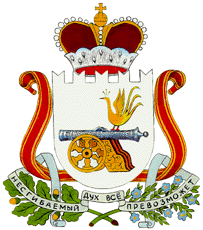 СОВЕТ ДЕПУТАТОВ ПЕРЕВОЛОЧСКОГО СЕЛЬСКОГО ПОСЕЛЕНИЯ РУДНЯНСКОГО РАЙОНА СМОЛЕНСКОЙ ОБЛАСТИ                                                                                      РЕШЕНИЕот 14 ноября  2017 года     № 123Об утверждении Положения « Об осуществлении международногомежмуниципального сотрудничества Переволочского сельского поселенияРуднянского района СмоленскойОбласти»В соответствии с Европейской Хартией местного самоуправления, ратифицированной Российской Федерацией Федеральным законом от 11 апреля 1998 года № 55-ФЗ, Федеральным законом от 6 октября 2003 года № 131-ФЗ «Об общих принципах организации местного самоуправления в Российской Федерации», Федеральный закон от 26 июля 2017 года № 179-ФЗ «Об основах приграничного сотрудничества», Федеральным законом от 9 февраля 2009 года № 8-ФЗ «Об обеспечении доступа к информации о деятельности государственных органов и органов местного самоуправления», Уставом Переволочского  сельского  поселения Руднянского района Смоленской области Совет депутатов Переволочского  сельского  поселения Руднянского района Смоленской области   РЕШИЛ:1.Утвердить Положение об осуществлении международного межмуниципального сотрудничества Переволочского сельского поселения Руднянского района Смоленской области  согласно приложению. 2. Настоящее решение подлежит официальному опубликованию в соответствии с Уставом Переволочского сельского поселения Руднянского   района Смоленской области. Глава муниципального образования	 Переволочского сельского поселения         Руднянского района Смоленской области                                               В.А.Черняков